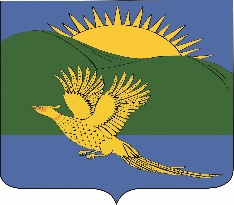 ДУМАПАРТИЗАНСКОГО МУНИЦИПАЛЬНОГО РАЙОНАПРИМОРСКОГО КРАЯРЕШЕНИЕсело Владимиро-Александровское27.01.2017											№ 350						На основании Федерального закона от 02.05.2006 № 59-ФЗ «О порядке рассмотрения обращений граждан Российской Федерации», руководствуясь статьей 19 Устава Партизанского муниципального района, Дума Партизанского муниципального района решила:1. Принять муниципальный правовой акт «О признании утратившим силу Положения «О порядке рассмотрения письменных и устных обращений граждан в органах местного самоуправления Партизанского муниципального района», утвержденного решением Думы Партизанского муниципального района от 26.01.2007 № 309» (прилагается).2. Признать утратившим силу решение Думы Партизанского муниципального района от 26.01.2007 № 309 «Об утверждении Положения «О порядке рассмотрения письменных и устных обращений граждан в органах местного самоуправления Партизанского муниципального района».3. Направить муниципальный правовой акт и.о. главы Партизанского муниципального района для подписания и опубликования.4. Настоящее решение вступает в силу с даты принятия.Председатель Думы							       С.Е. ШерстневМУНИЦИПАЛЬНЫЙ ПРАВОВОЙ АКТО признании утратившим силу Положения «О порядке рассмотрения письменных и устных обращений граждан в органах местного самоуправления Партизанского муниципального района», утвержденного решением Думы Партизанского муниципального района от 26.01.2007 № 309Принят решением Думы Партизанскогомуниципального районаот 27.01.2017 № 350	На основании Федерального закона от 02.05.2006 № 59-ФЗ «О порядке рассмотрения обращений граждан Российской Федерации»1. Признать утратившим силу Положение «О порядке рассмотрения письменных и устных обращений граждан в органах местного самоуправления Партизанского муниципального района», утвержденное решением Думы Партизанского муниципального района от 26.01.2007 № 309.2. Настоящий муниципальный правовой акт вступает в силу со дня официального опубликования.И.о. главы Партизанского муниципального района			Л.В. Хамхоев27 января  2017 года№  350 - МПАО признании утратившим силу Положения «О порядке рассмотрения письменных и устных обращений граждан в органах местного самоуправления Партизанского муниципального района», утвержденного решением Думы Партизанского муниципального района от 26.01.2007 № 309